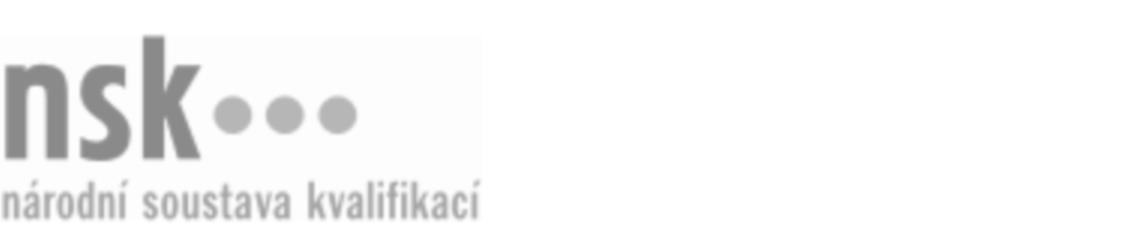 Autorizované osobyAutorizované osobyAutorizované osobyAutorizované osobyAutorizované osobyAutorizované osobyAutorizované osobyAutorizované osobyKuchař/kuchařka studené kuchyně (kód: 65-002-H) Kuchař/kuchařka studené kuchyně (kód: 65-002-H) Kuchař/kuchařka studené kuchyně (kód: 65-002-H) Kuchař/kuchařka studené kuchyně (kód: 65-002-H) Kuchař/kuchařka studené kuchyně (kód: 65-002-H) Kuchař/kuchařka studené kuchyně (kód: 65-002-H) Kuchař/kuchařka studené kuchyně (kód: 65-002-H) Kuchař/kuchařka studené kuchyně (kód: 65-002-H) Autorizující orgán:Autorizující orgán:Ministerstvo pro místní rozvojMinisterstvo pro místní rozvojMinisterstvo pro místní rozvojMinisterstvo pro místní rozvojMinisterstvo pro místní rozvojMinisterstvo pro místní rozvojMinisterstvo pro místní rozvojMinisterstvo pro místní rozvojMinisterstvo pro místní rozvojMinisterstvo pro místní rozvojMinisterstvo pro místní rozvojMinisterstvo pro místní rozvojSkupina oborů:Skupina oborů:Gastronomie, hotelnictví a turismus (kód: 65)Gastronomie, hotelnictví a turismus (kód: 65)Gastronomie, hotelnictví a turismus (kód: 65)Gastronomie, hotelnictví a turismus (kód: 65)Gastronomie, hotelnictví a turismus (kód: 65)Gastronomie, hotelnictví a turismus (kód: 65)Povolání:Povolání:KuchařKuchařKuchařKuchařKuchařKuchařKuchařKuchařKuchařKuchařKuchařKuchařKvalifikační úroveň NSK - EQF:Kvalifikační úroveň NSK - EQF:333333Platnost standarduPlatnost standarduPlatnost standarduPlatnost standarduPlatnost standarduPlatnost standarduPlatnost standarduPlatnost standarduStandard je platný od: 30.08.2023Standard je platný od: 30.08.2023Standard je platný od: 30.08.2023Standard je platný od: 30.08.2023Standard je platný od: 30.08.2023Standard je platný od: 30.08.2023Standard je platný od: 30.08.2023Standard je platný od: 30.08.2023Kuchař/kuchařka studené kuchyně,  29.03.2024 9:33:46Kuchař/kuchařka studené kuchyně,  29.03.2024 9:33:46Kuchař/kuchařka studené kuchyně,  29.03.2024 9:33:46Kuchař/kuchařka studené kuchyně,  29.03.2024 9:33:46Kuchař/kuchařka studené kuchyně,  29.03.2024 9:33:46Strana 1 z 4Strana 1 z 4Autorizované osobyAutorizované osobyAutorizované osobyAutorizované osobyAutorizované osobyAutorizované osobyAutorizované osobyAutorizované osobyAutorizované osobyAutorizované osobyAutorizované osobyAutorizované osobyAutorizované osobyAutorizované osobyAutorizované osobyAutorizované osobyNázevNázevNázevNázevNázevNázevKontaktní adresaKontaktní adresa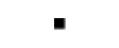 Akademie hotelnictví a cestovního ruchu - střední škola, s.r.o.Akademie hotelnictví a cestovního ruchu - střední škola, s.r.o.Akademie hotelnictví a cestovního ruchu - střední škola, s.r.o.Akademie hotelnictví a cestovního ruchu - střední škola, s.r.o.Akademie hotelnictví a cestovního ruchu - střední škola, s.r.o.Nade Mží 734/1, 31800 PlzeňNade Mží 734/1, 31800 PlzeňAkademie hotelnictví a cestovního ruchu - střední škola, s.r.o.Akademie hotelnictví a cestovního ruchu - střední škola, s.r.o.Akademie hotelnictví a cestovního ruchu - střední škola, s.r.o.Akademie hotelnictví a cestovního ruchu - střední škola, s.r.o.Akademie hotelnictví a cestovního ruchu - střední škola, s.r.o.Nade Mží 734/1, 31800 PlzeňNade Mží 734/1, 31800 PlzeňAKADEMIE PROFESNÍHO VZDĚLÁVÁNÍ s.r.o.AKADEMIE PROFESNÍHO VZDĚLÁVÁNÍ s.r.o.AKADEMIE PROFESNÍHO VZDĚLÁVÁNÍ s.r.o.AKADEMIE PROFESNÍHO VZDĚLÁVÁNÍ s.r.o.AKADEMIE PROFESNÍHO VZDĚLÁVÁNÍ s.r.o.Pivovarská 273, 68601 Uherské HradištěPivovarská 273, 68601 Uherské HradištěAKADEMIE PROFESNÍHO VZDĚLÁVÁNÍ s.r.o.AKADEMIE PROFESNÍHO VZDĚLÁVÁNÍ s.r.o.AKADEMIE PROFESNÍHO VZDĚLÁVÁNÍ s.r.o.AKADEMIE PROFESNÍHO VZDĚLÁVÁNÍ s.r.o.AKADEMIE PROFESNÍHO VZDĚLÁVÁNÍ s.r.o.Pivovarská 273, 68601 Uherské HradištěPivovarská 273, 68601 Uherské HradištěPivovarská 273, 68601 Uherské HradištěPivovarská 273, 68601 Uherské Hradiště Akredika o.p.s. Akredika o.p.s. Akredika o.p.s. Akredika o.p.s. Akredika o.p.s.Mimoňská 3223/16, 47001 Česká LípaMimoňská 3223/16, 47001 Česká LípaMimoňská 3223/16, 47001 Česká LípaMimoňská 3223/16, 47001 Česká LípaČeská barmanská asociace, z.s.Česká barmanská asociace, z.s.Česká barmanská asociace, z.s.Česká barmanská asociace, z.s.Česká barmanská asociace, z.s.Šimáčkova 704/135, 62800 BrnoŠimáčkova 704/135, 62800 BrnoČeská barmanská asociace, z.s.Česká barmanská asociace, z.s.Česká barmanská asociace, z.s.Česká barmanská asociace, z.s.Česká barmanská asociace, z.s.Šimáčkova 704/135, 62800 BrnoŠimáčkova 704/135, 62800 BrnoŠimáčkova 704/135, 62800 BrnoŠimáčkova 704/135, 62800 BrnoDaniel JindřichDaniel JindřichDaniel JindřichDaniel JindřichDaniel JindřichP. Bezruče 120/3, 78335 Horka nad MoravouP. Bezruče 120/3, 78335 Horka nad MoravouDaniel JindřichDaniel JindřichDaniel JindřichDaniel JindřichDaniel JindřichP. Bezruče 120/3, 78335 Horka nad MoravouP. Bezruče 120/3, 78335 Horka nad MoravouP. Bezruče 120/3, 78335 Horka nad MoravouP. Bezruče 120/3, 78335 Horka nad MoravouPhDr. Endlicherová ZdeňkaPhDr. Endlicherová ZdeňkaPhDr. Endlicherová ZdeňkaPhDr. Endlicherová ZdeňkaPhDr. Endlicherová ZdeňkaHoppova  876/10, 60200 BrnoHoppova  876/10, 60200 BrnoGymnázium a Střední odborná škola, Podbořany, příspěvková organizaceGymnázium a Střední odborná škola, Podbořany, příspěvková organizaceGymnázium a Střední odborná škola, Podbořany, příspěvková organizaceGymnázium a Střední odborná škola, Podbořany, příspěvková organizaceGymnázium a Střední odborná škola, Podbořany, příspěvková organizaceKpt.Jaroše 862, 44101 PodbořanyKpt.Jaroše 862, 44101 PodbořanyGymnázium a Střední odborná škola, Podbořany, příspěvková organizaceGymnázium a Střední odborná škola, Podbořany, příspěvková organizaceGymnázium a Střední odborná škola, Podbořany, příspěvková organizaceGymnázium a Střední odborná škola, Podbořany, příspěvková organizaceGymnázium a Střední odborná škola, Podbořany, příspěvková organizaceKpt.Jaroše 862, 44101 PodbořanyKpt.Jaroše 862, 44101 PodbořanyKpt.Jaroše 862, 44101 PodbořanyKpt.Jaroše 862, 44101 PodbořanyHotelová škola s.r.o.Hotelová škola s.r.o.Hotelová škola s.r.o.Hotelová škola s.r.o.Hotelová škola s.r.o.Bosonožská 381/9, 62500 BrnoBosonožská 381/9, 62500 BrnoHotelová škola s.r.o.Hotelová škola s.r.o.Hotelová škola s.r.o.Hotelová škola s.r.o.Hotelová škola s.r.o.Bosonožská 381/9, 62500 BrnoBosonožská 381/9, 62500 BrnoHotelová škola, Frenštát pod Radhoštěm, příspěvková organizaceHotelová škola, Frenštát pod Radhoštěm, příspěvková organizaceHotelová škola, Frenštát pod Radhoštěm, příspěvková organizaceHotelová škola, Frenštát pod Radhoštěm, příspěvková organizaceHotelová škola, Frenštát pod Radhoštěm, příspěvková organizaceMariánská 252, 74401 Frenštát pod RadhoštěmMariánská 252, 74401 Frenštát pod RadhoštěmHotelová škola, Frenštát pod Radhoštěm, příspěvková organizaceHotelová škola, Frenštát pod Radhoštěm, příspěvková organizaceHotelová škola, Frenštát pod Radhoštěm, příspěvková organizaceHotelová škola, Frenštát pod Radhoštěm, příspěvková organizaceHotelová škola, Frenštát pod Radhoštěm, příspěvková organizaceMariánská 252, 74401 Frenštát pod RadhoštěmMariánská 252, 74401 Frenštát pod RadhoštěmMariánská 252, 74401 Frenštát pod RadhoštěmMariánská 252, 74401 Frenštát pod RadhoštěmIntegrovaná střední škola - Centrum odborné přípravy a Jazyková škola s právem státní jazykové zkoušky Valašské MeziříčíIntegrovaná střední škola - Centrum odborné přípravy a Jazyková škola s právem státní jazykové zkoušky Valašské MeziříčíIntegrovaná střední škola - Centrum odborné přípravy a Jazyková škola s právem státní jazykové zkoušky Valašské MeziříčíIntegrovaná střední škola - Centrum odborné přípravy a Jazyková škola s právem státní jazykové zkoušky Valašské MeziříčíIntegrovaná střední škola - Centrum odborné přípravy a Jazyková škola s právem státní jazykové zkoušky Valašské MeziříčíPalackého 239, 75701 Valašské MeziříčíPalackého 239, 75701 Valašské MeziříčíIntegrovaná střední škola - Centrum odborné přípravy a Jazyková škola s právem státní jazykové zkoušky Valašské MeziříčíIntegrovaná střední škola - Centrum odborné přípravy a Jazyková škola s právem státní jazykové zkoušky Valašské MeziříčíIntegrovaná střední škola - Centrum odborné přípravy a Jazyková škola s právem státní jazykové zkoušky Valašské MeziříčíIntegrovaná střední škola - Centrum odborné přípravy a Jazyková škola s právem státní jazykové zkoušky Valašské MeziříčíIntegrovaná střední škola - Centrum odborné přípravy a Jazyková škola s právem státní jazykové zkoušky Valašské MeziříčíPalackého 239, 75701 Valašské MeziříčíPalackého 239, 75701 Valašské MeziříčíIntegrovaná střední škola Hodonín, příspěvková organizaceIntegrovaná střední škola Hodonín, příspěvková organizaceIntegrovaná střední škola Hodonín, příspěvková organizaceIntegrovaná střední škola Hodonín, příspěvková organizaceIntegrovaná střední škola Hodonín, příspěvková organizaceLipová alej 3756/21, 69503 HodonínLipová alej 3756/21, 69503 HodonínIntegrovaná střední škola Hodonín, příspěvková organizaceIntegrovaná střední škola Hodonín, příspěvková organizaceIntegrovaná střední škola Hodonín, příspěvková organizaceIntegrovaná střední škola Hodonín, příspěvková organizaceIntegrovaná střední škola Hodonín, příspěvková organizaceLipová alej 3756/21, 69503 HodonínLipová alej 3756/21, 69503 HodonínLipová alej 3756/21, 69503 HodonínLipová alej 3756/21, 69503 HodonínIntegrovaná střední škola Cheb, příspěvková organizaceIntegrovaná střední škola Cheb, příspěvková organizaceIntegrovaná střední škola Cheb, příspěvková organizaceIntegrovaná střední škola Cheb, příspěvková organizaceIntegrovaná střední škola Cheb, příspěvková organizaceObrněné Brigády 2228/6, 35011 ChebObrněné Brigády 2228/6, 35011 ChebIntegrovaná střední škola Cheb, příspěvková organizaceIntegrovaná střední škola Cheb, příspěvková organizaceIntegrovaná střední škola Cheb, příspěvková organizaceIntegrovaná střední škola Cheb, příspěvková organizaceIntegrovaná střední škola Cheb, příspěvková organizaceObrněné Brigády 2228/6, 35011 ChebObrněné Brigády 2228/6, 35011 ChebObrněné Brigády 2228/6, 35011 ChebObrněné Brigády 2228/6, 35011 ChebIntegrovaná střední škola Rakovník, příspěvková organizace Integrovaná střední škola Rakovník, příspěvková organizace Integrovaná střední škola Rakovník, příspěvková organizace Integrovaná střední škola Rakovník, příspěvková organizace Integrovaná střední škola Rakovník, příspěvková organizace Lubenská 2309, 26901 Rakovník IILubenská 2309, 26901 Rakovník IIIntegrovaná střední škola Rakovník, příspěvková organizace Integrovaná střední škola Rakovník, příspěvková organizace Integrovaná střední škola Rakovník, příspěvková organizace Integrovaná střední škola Rakovník, příspěvková organizace Integrovaná střední škola Rakovník, příspěvková organizace Lubenská 2309, 26901 Rakovník IILubenská 2309, 26901 Rakovník IILubenská 2309, 26901 Rakovník IILubenská 2309, 26901 Rakovník IIIVEX, s.r.o.IVEX, s.r.o.IVEX, s.r.o.IVEX, s.r.o.IVEX, s.r.o.Lohniského 848/17, 15200 Praha 5Lohniského 848/17, 15200 Praha 5IVEX, s.r.o.IVEX, s.r.o.IVEX, s.r.o.IVEX, s.r.o.IVEX, s.r.o.Lohniského 848/17, 15200 Praha 5Lohniského 848/17, 15200 Praha 5Lohniského 848/17, 15200 Praha 5Lohniského 848/17, 15200 Praha 5Labská střední odborná škola a Střední odborné učiliště Pardubice, s. r. o.Labská střední odborná škola a Střední odborné učiliště Pardubice, s. r. o.Labská střední odborná škola a Střední odborné učiliště Pardubice, s. r. o.Labská střední odborná škola a Střední odborné učiliště Pardubice, s. r. o.Labská střední odborná škola a Střední odborné učiliště Pardubice, s. r. o.U Josefa 118, 53009 PardubiceU Josefa 118, 53009 PardubiceMoravská střední škola s.r.o.Moravská střední škola s.r.o.Moravská střední škola s.r.o.Moravská střední škola s.r.o.Moravská střední škola s.r.o.77200 Olomouc, Pasteurova 935/8a, PSČ 772 00 935/8a, 77200 Olomouc, Pasteurova 935/8a, PSČ 772 00 935/8a, Moravská střední škola s.r.o.Moravská střední škola s.r.o.Moravská střední škola s.r.o.Moravská střední škola s.r.o.Moravská střední škola s.r.o.77200 Olomouc, Pasteurova 935/8a, PSČ 772 00 935/8a, 77200 Olomouc, Pasteurova 935/8a, PSČ 772 00 935/8a, 77200 Olomouc, Pasteurova 935/8a, PSČ 772 00 935/8a, 77200 Olomouc, Pasteurova 935/8a, PSČ 772 00 935/8a, Mgr. Mrtýnek JosefMgr. Mrtýnek JosefMgr. Mrtýnek JosefMgr. Mrtýnek JosefMgr. Mrtýnek JosefMezice 107, 78332 NákloMezice 107, 78332 NákloMgr. Mrtýnek JosefMgr. Mrtýnek JosefMgr. Mrtýnek JosefMgr. Mrtýnek JosefMgr. Mrtýnek JosefMezice 107, 78332 NákloMezice 107, 78332 NákloObchodní akademie a Hotelová škola Havlíčkův Brod se sídlem v Havlíčkově Brodě, Bratříků 851, 580 02Obchodní akademie a Hotelová škola Havlíčkův Brod se sídlem v Havlíčkově Brodě, Bratříků 851, 580 02Obchodní akademie a Hotelová škola Havlíčkův Brod se sídlem v Havlíčkově Brodě, Bratříků 851, 580 02Obchodní akademie a Hotelová škola Havlíčkův Brod se sídlem v Havlíčkově Brodě, Bratříků 851, 580 02Obchodní akademie a Hotelová škola Havlíčkův Brod se sídlem v Havlíčkově Brodě, Bratříků 851, 580 02Bratříků 851, 58002 Havlíčkův BrodBratříků 851, 58002 Havlíčkův BrodObchodní akademie a Hotelová škola Havlíčkův Brod se sídlem v Havlíčkově Brodě, Bratříků 851, 580 02Obchodní akademie a Hotelová škola Havlíčkův Brod se sídlem v Havlíčkově Brodě, Bratříků 851, 580 02Obchodní akademie a Hotelová škola Havlíčkův Brod se sídlem v Havlíčkově Brodě, Bratříků 851, 580 02Obchodní akademie a Hotelová škola Havlíčkův Brod se sídlem v Havlíčkově Brodě, Bratříků 851, 580 02Obchodní akademie a Hotelová škola Havlíčkův Brod se sídlem v Havlíčkově Brodě, Bratříků 851, 580 02Bratříků 851, 58002 Havlíčkův BrodBratříků 851, 58002 Havlíčkův BrodObchodní akademie Dr. Albína Bráfa, Hotelová škola a Jazyková škola s právem státní jazykové zkoušky TřebíčObchodní akademie Dr. Albína Bráfa, Hotelová škola a Jazyková škola s právem státní jazykové zkoušky TřebíčObchodní akademie Dr. Albína Bráfa, Hotelová škola a Jazyková škola s právem státní jazykové zkoušky TřebíčObchodní akademie Dr. Albína Bráfa, Hotelová škola a Jazyková škola s právem státní jazykové zkoušky TřebíčObchodní akademie Dr. Albína Bráfa, Hotelová škola a Jazyková škola s právem státní jazykové zkoušky TřebíčSirotčí 63/4, 67401 TřebíčSirotčí 63/4, 67401 TřebíčObchodní akademie Dr. Albína Bráfa, Hotelová škola a Jazyková škola s právem státní jazykové zkoušky TřebíčObchodní akademie Dr. Albína Bráfa, Hotelová škola a Jazyková škola s právem státní jazykové zkoušky TřebíčObchodní akademie Dr. Albína Bráfa, Hotelová škola a Jazyková škola s právem státní jazykové zkoušky TřebíčObchodní akademie Dr. Albína Bráfa, Hotelová škola a Jazyková škola s právem státní jazykové zkoušky TřebíčObchodní akademie Dr. Albína Bráfa, Hotelová škola a Jazyková škola s právem státní jazykové zkoušky TřebíčSirotčí 63/4, 67401 TřebíčSirotčí 63/4, 67401 TřebíčObchodní akademie Dr. Albína Bráfa, Hotelová škola a Jazyková škola s právem státní jazykové zkoušky TřebíčObchodní akademie Dr. Albína Bráfa, Hotelová škola a Jazyková škola s právem státní jazykové zkoušky TřebíčObchodní akademie Dr. Albína Bráfa, Hotelová škola a Jazyková škola s právem státní jazykové zkoušky TřebíčObchodní akademie Dr. Albína Bráfa, Hotelová škola a Jazyková škola s právem státní jazykové zkoušky TřebíčObchodní akademie Dr. Albína Bráfa, Hotelová škola a Jazyková škola s právem státní jazykové zkoušky TřebíčObchodní akademie, Vyšší odborná škola zdravotnická a Střední zdravotnická škola, Střední odborná škola služeb a Jazyková škola s právem státní jazykové zkoušky JihlavaObchodní akademie, Vyšší odborná škola zdravotnická a Střední zdravotnická škola, Střední odborná škola služeb a Jazyková škola s právem státní jazykové zkoušky JihlavaObchodní akademie, Vyšší odborná škola zdravotnická a Střední zdravotnická škola, Střední odborná škola služeb a Jazyková škola s právem státní jazykové zkoušky JihlavaObchodní akademie, Vyšší odborná škola zdravotnická a Střední zdravotnická škola, Střední odborná škola služeb a Jazyková škola s právem státní jazykové zkoušky JihlavaObchodní akademie, Vyšší odborná škola zdravotnická a Střední zdravotnická škola, Střední odborná škola služeb a Jazyková škola s právem státní jazykové zkoušky JihlavaKaroliny Světlé 4428/2, 58601 JihlavaKaroliny Světlé 4428/2, 58601 JihlavaObchodní akademie, Vyšší odborná škola zdravotnická a Střední zdravotnická škola, Střední odborná škola služeb a Jazyková škola s právem státní jazykové zkoušky JihlavaObchodní akademie, Vyšší odborná škola zdravotnická a Střední zdravotnická škola, Střední odborná škola služeb a Jazyková škola s právem státní jazykové zkoušky JihlavaObchodní akademie, Vyšší odborná škola zdravotnická a Střední zdravotnická škola, Střední odborná škola služeb a Jazyková škola s právem státní jazykové zkoušky JihlavaObchodní akademie, Vyšší odborná škola zdravotnická a Střední zdravotnická škola, Střední odborná škola služeb a Jazyková škola s právem státní jazykové zkoušky JihlavaObchodní akademie, Vyšší odborná škola zdravotnická a Střední zdravotnická škola, Střední odborná škola služeb a Jazyková škola s právem státní jazykové zkoušky JihlavaKaroliny Světlé 4428/2, 58601 JihlavaKaroliny Světlé 4428/2, 58601 JihlavaObchodní akademie, Vyšší odborná škola zdravotnická a Střední zdravotnická škola, Střední odborná škola služeb a Jazyková škola s právem státní jazykové zkoušky JihlavaObchodní akademie, Vyšší odborná škola zdravotnická a Střední zdravotnická škola, Střední odborná škola služeb a Jazyková škola s právem státní jazykové zkoušky JihlavaObchodní akademie, Vyšší odborná škola zdravotnická a Střední zdravotnická škola, Střední odborná škola služeb a Jazyková škola s právem státní jazykové zkoušky JihlavaObchodní akademie, Vyšší odborná škola zdravotnická a Střední zdravotnická škola, Střední odborná škola služeb a Jazyková škola s právem státní jazykové zkoušky JihlavaObchodní akademie, Vyšší odborná škola zdravotnická a Střední zdravotnická škola, Střední odborná škola služeb a Jazyková škola s právem státní jazykové zkoušky JihlavaSILEX Moravia s.r.o.SILEX Moravia s.r.o.SILEX Moravia s.r.o.SILEX Moravia s.r.o.SILEX Moravia s.r.o.Družstevní 651/43, 77900 OlomoucDružstevní 651/43, 77900 OlomoucSILEX Moravia s.r.o.SILEX Moravia s.r.o.SILEX Moravia s.r.o.SILEX Moravia s.r.o.SILEX Moravia s.r.o.Družstevní 651/43, 77900 OlomoucDružstevní 651/43, 77900 OlomoucDružstevní 651/43, 77900 OlomoucDružstevní 651/43, 77900 OlomoucSOU a SOŠ, SČMSD, Znojmo, s.r.oSOU a SOŠ, SČMSD, Znojmo, s.r.oSOU a SOŠ, SČMSD, Znojmo, s.r.oSOU a SOŠ, SČMSD, Znojmo, s.r.oSOU a SOŠ, SČMSD, Znojmo, s.r.oPřímětická 1812, 66902 ZnojmoPřímětická 1812, 66902 ZnojmoSOU a SOŠ, SČMSD, Znojmo, s.r.oSOU a SOŠ, SČMSD, Znojmo, s.r.oSOU a SOŠ, SČMSD, Znojmo, s.r.oSOU a SOŠ, SČMSD, Znojmo, s.r.oSOU a SOŠ, SČMSD, Znojmo, s.r.oPřímětická 1812, 66902 ZnojmoPřímětická 1812, 66902 ZnojmoPřímětická 1812, 66902 ZnojmoPřímětická 1812, 66902 ZnojmoSoukromá hotelová škola Bukaschool s.r.o.Soukromá hotelová škola Bukaschool s.r.o.Soukromá hotelová škola Bukaschool s.r.o.Soukromá hotelová škola Bukaschool s.r.o.Soukromá hotelová škola Bukaschool s.r.o.Františka Kmocha 1823, 43401 MostFrantiška Kmocha 1823, 43401 MostFrantiška Kmocha 1823, 43401 MostFrantiška Kmocha 1823, 43401 MostSoukromá podřipská střední odborná škola a střední odborné učiliště o.p.s.Soukromá podřipská střední odborná škola a střední odborné učiliště o.p.s.Soukromá podřipská střední odborná škola a střední odborné učiliště o.p.s.Soukromá podřipská střední odborná škola a střední odborné učiliště o.p.s.Soukromá podřipská střední odborná škola a střední odborné učiliště o.p.s.Jana z Dražic 169, 41301 Roudnice nad Labem  - ČRJana z Dražic 169, 41301 Roudnice nad Labem  - ČRSoukromá podřipská střední odborná škola a střední odborné učiliště o.p.s.Soukromá podřipská střední odborná škola a střední odborné učiliště o.p.s.Soukromá podřipská střední odborná škola a střední odborné učiliště o.p.s.Soukromá podřipská střední odborná škola a střední odborné učiliště o.p.s.Soukromá podřipská střední odborná škola a střední odborné učiliště o.p.s.Jana z Dražic 169, 41301 Roudnice nad Labem  - ČRJana z Dražic 169, 41301 Roudnice nad Labem  - ČRJana z Dražic 169, 41301 Roudnice nad Labem  - ČRJana z Dražic 169, 41301 Roudnice nad Labem  - ČRStřední odborná škola a Střední odborné učiliště obchodu a služeb, Chrudim, Čáslavská 205Střední odborná škola a Střední odborné učiliště obchodu a služeb, Chrudim, Čáslavská 205Střední odborná škola a Střední odborné učiliště obchodu a služeb, Chrudim, Čáslavská 205Střední odborná škola a Střední odborné učiliště obchodu a služeb, Chrudim, Čáslavská 205Střední odborná škola a Střední odborné učiliště obchodu a služeb, Chrudim, Čáslavská 205Čáslavská 205, 53701 ChrudimČáslavská 205, 53701 ChrudimStřední odborná škola a Střední odborné učiliště obchodu a služeb, Chrudim, Čáslavská 205Střední odborná škola a Střední odborné učiliště obchodu a služeb, Chrudim, Čáslavská 205Střední odborná škola a Střední odborné učiliště obchodu a služeb, Chrudim, Čáslavská 205Střední odborná škola a Střední odborné učiliště obchodu a služeb, Chrudim, Čáslavská 205Střední odborná škola a Střední odborné učiliště obchodu a služeb, Chrudim, Čáslavská 205Čáslavská 205, 53701 ChrudimČáslavská 205, 53701 ChrudimStřední odborná škola a Střední odborné učiliště obchodu a služeb, Chrudim, Čáslavská 205Střední odborná škola a Střední odborné učiliště obchodu a služeb, Chrudim, Čáslavská 205Střední odborná škola a Střední odborné učiliště obchodu a služeb, Chrudim, Čáslavská 205Střední odborná škola a Střední odborné učiliště obchodu a služeb, Chrudim, Čáslavská 205Střední odborná škola a Střední odborné učiliště obchodu a služeb, Chrudim, Čáslavská 205Střední odborná škola a Střední odborné učiliště Praha ČakoviceStřední odborná škola a Střední odborné učiliště Praha ČakoviceStřední odborná škola a Střední odborné učiliště Praha ČakoviceStřední odborná škola a Střední odborné učiliště Praha ČakoviceStřední odborná škola a Střední odborné učiliště Praha ČakoviceKe Stadionu 623, 19600 Praha 9Ke Stadionu 623, 19600 Praha 9Ke Stadionu 623, 19600 Praha 9Ke Stadionu 623, 19600 Praha 9Střední odborná škola a Střední odborné učiliště, Kaplice, Pohorská 86Střední odborná škola a Střední odborné učiliště, Kaplice, Pohorská 86Střední odborná škola a Střední odborné učiliště, Kaplice, Pohorská 86Střední odborná škola a Střední odborné učiliště, Kaplice, Pohorská 86Střední odborná škola a Střední odborné učiliště, Kaplice, Pohorská 86Pohorská 86, 38241 KaplicePohorská 86, 38241 KapliceStřední odborná škola a Střední odborné učiliště, Kaplice, Pohorská 86Střední odborná škola a Střední odborné učiliště, Kaplice, Pohorská 86Střední odborná škola a Střední odborné učiliště, Kaplice, Pohorská 86Střední odborná škola a Střední odborné učiliště, Kaplice, Pohorská 86Střední odborná škola a Střední odborné učiliště, Kaplice, Pohorská 86Pohorská 86, 38241 KaplicePohorská 86, 38241 KapliceStřední odborná škola a Střední odborné učiliště, Kladno, náměstí Edvarda Beneše 2353Střední odborná škola a Střední odborné učiliště, Kladno, náměstí Edvarda Beneše 2353Střední odborná škola a Střední odborné učiliště, Kladno, náměstí Edvarda Beneše 2353Střední odborná škola a Střední odborné učiliště, Kladno, náměstí Edvarda Beneše 2353Střední odborná škola a Střední odborné učiliště, Kladno, náměstí Edvarda Beneše 2353Náměstí Edvarda Beneše 2353, 27201 KladnoNáměstí Edvarda Beneše 2353, 27201 KladnoStřední odborná škola a Střední odborné učiliště, Kladno, náměstí Edvarda Beneše 2353Střední odborná škola a Střední odborné učiliště, Kladno, náměstí Edvarda Beneše 2353Střední odborná škola a Střední odborné učiliště, Kladno, náměstí Edvarda Beneše 2353Střední odborná škola a Střední odborné učiliště, Kladno, náměstí Edvarda Beneše 2353Střední odborná škola a Střední odborné učiliště, Kladno, náměstí Edvarda Beneše 2353Náměstí Edvarda Beneše 2353, 27201 KladnoNáměstí Edvarda Beneše 2353, 27201 KladnoStřední odborná škola a Střední odborné učiliště, Městec Králové, T. G. Masaryka 4Střední odborná škola a Střední odborné učiliště, Městec Králové, T. G. Masaryka 4Střední odborná škola a Střední odborné učiliště, Městec Králové, T. G. Masaryka 4Střední odborná škola a Střední odborné učiliště, Městec Králové, T. G. Masaryka 4Střední odborná škola a Střední odborné učiliště, Městec Králové, T. G. Masaryka 4T. G. Masaryka  4, 28903 Městec KrálovéT. G. Masaryka  4, 28903 Městec KrálovéStřední odborná škola a Střední odborné učiliště, Městec Králové, T. G. Masaryka 4Střední odborná škola a Střední odborné učiliště, Městec Králové, T. G. Masaryka 4Střední odborná škola a Střední odborné učiliště, Městec Králové, T. G. Masaryka 4Střední odborná škola a Střední odborné učiliště, Městec Králové, T. G. Masaryka 4Střední odborná škola a Střední odborné učiliště, Městec Králové, T. G. Masaryka 4T. G. Masaryka  4, 28903 Městec KrálovéT. G. Masaryka  4, 28903 Městec KrálovéT. G. Masaryka  4, 28903 Městec KrálovéT. G. Masaryka  4, 28903 Městec KrálovéStřední odborná škola a Střední odborné učiliště, Písek, Komenského 86Střední odborná škola a Střední odborné učiliště, Písek, Komenského 86Střední odborná škola a Střední odborné učiliště, Písek, Komenského 86Střední odborná škola a Střední odborné učiliště, Písek, Komenského 86Střední odborná škola a Střední odborné učiliště, Písek, Komenského 86Komenského 86, 39701 PísekKomenského 86, 39701 PísekStřední odborná škola a Střední odborné učiliště, Písek, Komenského 86Střední odborná škola a Střední odborné učiliště, Písek, Komenského 86Střední odborná škola a Střední odborné učiliště, Písek, Komenského 86Střední odborná škola a Střední odborné učiliště, Písek, Komenského 86Střední odborná škola a Střední odborné učiliště, Písek, Komenského 86Komenského 86, 39701 PísekKomenského 86, 39701 PísekStřední odborná škola a Střední odborné učiliště, Polička, Čs. armády 485Střední odborná škola a Střední odborné učiliště, Polička, Čs. armády 485Střední odborná škola a Střední odborné učiliště, Polička, Čs. armády 485Střední odborná škola a Střední odborné učiliště, Polička, Čs. armády 485Střední odborná škola a Střední odborné učiliště, Polička, Čs. armády 485Čsl. armády 485, 57201 PoličkaČsl. armády 485, 57201 PoličkaStřední odborná škola a Střední odborné učiliště, Polička, Čs. armády 485Střední odborná škola a Střední odborné učiliště, Polička, Čs. armády 485Střední odborná škola a Střední odborné učiliště, Polička, Čs. armády 485Střední odborná škola a Střední odborné učiliště, Polička, Čs. armády 485Střední odborná škola a Střední odborné učiliště, Polička, Čs. armády 485Čsl. armády 485, 57201 PoličkaČsl. armády 485, 57201 PoličkaČsl. armády 485, 57201 PoličkaČsl. armády 485, 57201 PoličkaKuchař/kuchařka studené kuchyně,  29.03.2024 9:33:46Kuchař/kuchařka studené kuchyně,  29.03.2024 9:33:46Kuchař/kuchařka studené kuchyně,  29.03.2024 9:33:46Kuchař/kuchařka studené kuchyně,  29.03.2024 9:33:46Kuchař/kuchařka studené kuchyně,  29.03.2024 9:33:46Strana 2 z 4Strana 2 z 4Autorizované osobyAutorizované osobyAutorizované osobyAutorizované osobyAutorizované osobyAutorizované osobyAutorizované osobyAutorizované osobyNázevNázevNázevNázevNázevNázevKontaktní adresaKontaktní adresaStřední odborná škola a Základní škola, Město Albrechtice, příspěvková organizaceStřední odborná škola a Základní škola, Město Albrechtice, příspěvková organizaceStřední odborná škola a Základní škola, Město Albrechtice, příspěvková organizaceStřední odborná škola a Základní škola, Město Albrechtice, příspěvková organizaceStřední odborná škola a Základní škola, Město Albrechtice, příspěvková organizaceNemocniční 117/11, 79395 Město AlbrechticeNemocniční 117/11, 79395 Město AlbrechticeStřední odborná škola a Základní škola, Město Albrechtice, příspěvková organizaceStřední odborná škola a Základní škola, Město Albrechtice, příspěvková organizaceStřední odborná škola a Základní škola, Město Albrechtice, příspěvková organizaceStřední odborná škola a Základní škola, Město Albrechtice, příspěvková organizaceStřední odborná škola a Základní škola, Město Albrechtice, příspěvková organizaceNemocniční 117/11, 79395 Město AlbrechticeNemocniční 117/11, 79395 Město AlbrechticeNemocniční 117/11, 79395 Město AlbrechticeNemocniční 117/11, 79395 Město AlbrechticeStřední odborná škola Josefa Sousedíka VsetínStřední odborná škola Josefa Sousedíka VsetínStřední odborná škola Josefa Sousedíka VsetínStřední odborná škola Josefa Sousedíka VsetínStřední odborná škola Josefa Sousedíka VsetínBenátky 1779, 75501 VsetínBenátky 1779, 75501 VsetínStřední odborná škola Josefa Sousedíka VsetínStřední odborná škola Josefa Sousedíka VsetínStřední odborná škola Josefa Sousedíka VsetínStřední odborná škola Josefa Sousedíka VsetínStřední odborná škola Josefa Sousedíka VsetínBenátky 1779, 75501 VsetínBenátky 1779, 75501 VsetínStřední odborná škola Litovel, Komenského 677Střední odborná škola Litovel, Komenského 677Střední odborná škola Litovel, Komenského 677Střední odborná škola Litovel, Komenského 677Střední odborná škola Litovel, Komenského 677Komenského  677, 78401 LitovelKomenského  677, 78401 LitovelKomenského  677, 78401 LitovelKomenského  677, 78401 LitovelStřední odborná škola obchodu a služebStřední odborná škola obchodu a služebStřední odborná škola obchodu a služebStřední odborná škola obchodu a služebStřední odborná škola obchodu a služebŠtursova 904/14, 77900 OlomoucŠtursova 904/14, 77900 OlomoucStřední odborná škola obchodu a služebStřední odborná škola obchodu a služebStřední odborná škola obchodu a služebStřední odborná škola obchodu a služebStřední odborná škola obchodu a služebŠtursova 904/14, 77900 OlomoucŠtursova 904/14, 77900 OlomoucŠtursova 904/14, 77900 OlomoucŠtursova 904/14, 77900 OlomoucStřední odborná škola ProstějovStřední odborná škola ProstějovStřední odborná škola ProstějovStřední odborná škola ProstějovStřední odborná škola ProstějovNám. Ed. Husserla 1, 79655 ProstějovNám. Ed. Husserla 1, 79655 ProstějovStřední odborná škola ProstějovStřední odborná škola ProstějovStřední odborná škola ProstějovStřední odborná škola ProstějovStřední odborná škola ProstějovNám. Ed. Husserla 1, 79655 ProstějovNám. Ed. Husserla 1, 79655 ProstějovNám. Ed. Husserla 1, 79655 ProstějovNám. Ed. Husserla 1, 79655 ProstějovStřední odborná škola, Šumperk, Zemědělská 3Střední odborná škola, Šumperk, Zemědělská 3Střední odborná škola, Šumperk, Zemědělská 3Střední odborná škola, Šumperk, Zemědělská 3Střední odborná škola, Šumperk, Zemědělská 3Zemědělská 3, 78701 ŠumperkZemědělská 3, 78701 ŠumperkStřední odborná škola, Šumperk, Zemědělská 3Střední odborná škola, Šumperk, Zemědělská 3Střední odborná škola, Šumperk, Zemědělská 3Střední odborná škola, Šumperk, Zemědělská 3Střední odborná škola, Šumperk, Zemědělská 3Zemědělská 3, 78701 ŠumperkZemědělská 3, 78701 ŠumperkStřední odborné učiliště a Střední odborná škola SČMSD, Žatec, s.r.o.Střední odborné učiliště a Střední odborná škola SČMSD, Žatec, s.r.o.Střední odborné učiliště a Střední odborná škola SČMSD, Žatec, s.r.o.Střední odborné učiliště a Střední odborná škola SČMSD, Žatec, s.r.o.Střední odborné učiliště a Střední odborná škola SČMSD, Žatec, s.r.o.Hošťálkovo náměstí 132, 43801 ŽatecHošťálkovo náměstí 132, 43801 ŽatecStřední odborné učiliště a Střední odborná škola SČMSD, Žatec, s.r.o.Střední odborné učiliště a Střední odborná škola SČMSD, Žatec, s.r.o.Střední odborné učiliště a Střední odborná škola SČMSD, Žatec, s.r.o.Střední odborné učiliště a Střední odborná škola SČMSD, Žatec, s.r.o.Střední odborné učiliště a Střední odborná škola SČMSD, Žatec, s.r.o.Hošťálkovo náměstí 132, 43801 ŽatecHošťálkovo náměstí 132, 43801 ŽatecHošťálkovo náměstí 132, 43801 ŽatecHošťálkovo náměstí 132, 43801 ŽatecStřední odborné učiliště DAKOL, s.r.o.Střední odborné učiliště DAKOL, s.r.o.Střední odborné učiliště DAKOL, s.r.o.Střední odborné učiliště DAKOL, s.r.o.Střední odborné učiliště DAKOL, s.r.o.Petrovice u Karviné  570, 73572 Petrovice u KarvinéPetrovice u Karviné  570, 73572 Petrovice u KarvinéStřední odborné učiliště DAKOL, s.r.o.Střední odborné učiliště DAKOL, s.r.o.Střední odborné učiliště DAKOL, s.r.o.Střední odborné učiliště DAKOL, s.r.o.Střední odborné učiliště DAKOL, s.r.o.Petrovice u Karviné  570, 73572 Petrovice u KarvinéPetrovice u Karviné  570, 73572 Petrovice u KarvinéPetrovice u Karviné  570, 73572 Petrovice u KarvinéPetrovice u Karviné  570, 73572 Petrovice u KarvinéStřední odborné učiliště tradičních řemesel a Vyšší odborná škola, spol. s r.o.Střední odborné učiliště tradičních řemesel a Vyšší odborná škola, spol. s r.o.Střední odborné učiliště tradičních řemesel a Vyšší odborná škola, spol. s r.o.Střední odborné učiliště tradičních řemesel a Vyšší odborná škola, spol. s r.o.Střední odborné učiliště tradičních řemesel a Vyšší odborná škola, spol. s r.o.Střední 552/59, 60200 BrnoStřední 552/59, 60200 BrnoStřední odborné učiliště zemědělské a služeb, Dačice, nám. Republiky 86Střední odborné učiliště zemědělské a služeb, Dačice, nám. Republiky 86Střední odborné učiliště zemědělské a služeb, Dačice, nám. Republiky 86Střední odborné učiliště zemědělské a služeb, Dačice, nám. Republiky 86Střední odborné učiliště zemědělské a služeb, Dačice, nám. Republiky 86nám. Republiky 86, 38001 Dačicenám. Republiky 86, 38001 DačiceStřední odborné učiliště zemědělské a služeb, Dačice, nám. Republiky 86Střední odborné učiliště zemědělské a služeb, Dačice, nám. Republiky 86Střední odborné učiliště zemědělské a služeb, Dačice, nám. Republiky 86Střední odborné učiliště zemědělské a služeb, Dačice, nám. Republiky 86Střední odborné učiliště zemědělské a služeb, Dačice, nám. Republiky 86nám. Republiky 86, 38001 Dačicenám. Republiky 86, 38001 Dačicenám. Republiky 86, 38001 Dačicenám. Republiky 86, 38001 DačiceStřední odborné učiliště, Sedlčany, Petra Bezruče 364Střední odborné učiliště, Sedlčany, Petra Bezruče 364Střední odborné učiliště, Sedlčany, Petra Bezruče 364Střední odborné učiliště, Sedlčany, Petra Bezruče 364Střední odborné učiliště, Sedlčany, Petra Bezruče 364Petra Bezruče 364, 26480 SedlčanyPetra Bezruče 364, 26480 SedlčanyStřední odborné učiliště, Sedlčany, Petra Bezruče 364Střední odborné učiliště, Sedlčany, Petra Bezruče 364Střední odborné učiliště, Sedlčany, Petra Bezruče 364Střední odborné učiliště, Sedlčany, Petra Bezruče 364Střední odborné učiliště, Sedlčany, Petra Bezruče 364Petra Bezruče 364, 26480 SedlčanyPetra Bezruče 364, 26480 SedlčanyPetra Bezruče 364, 26480 SedlčanyPetra Bezruče 364, 26480 SedlčanyStřední průmyslová škola a Střední odborná škola gastronomie a služeb Most, příspěvková organizaceStřední průmyslová škola a Střední odborná škola gastronomie a služeb Most, příspěvková organizaceStřední průmyslová škola a Střední odborná škola gastronomie a služeb Most, příspěvková organizaceStřední průmyslová škola a Střední odborná škola gastronomie a služeb Most, příspěvková organizaceStřední průmyslová škola a Střední odborná škola gastronomie a služeb Most, příspěvková organizaceJana Palacha 711, 43401 MostJana Palacha 711, 43401 MostStřední průmyslová škola a Střední odborná škola gastronomie a služeb Most, příspěvková organizaceStřední průmyslová škola a Střední odborná škola gastronomie a služeb Most, příspěvková organizaceStřední průmyslová škola a Střední odborná škola gastronomie a služeb Most, příspěvková organizaceStřední průmyslová škola a Střední odborná škola gastronomie a služeb Most, příspěvková organizaceStřední průmyslová škola a Střední odborná škola gastronomie a služeb Most, příspěvková organizaceStřední škola a Vyšší odborná škola cestovního ruchu České Budějovice se sídlem v Českých Budějovicích, Senovážné náměstí 239/12Střední škola a Vyšší odborná škola cestovního ruchu České Budějovice se sídlem v Českých Budějovicích, Senovážné náměstí 239/12Střední škola a Vyšší odborná škola cestovního ruchu České Budějovice se sídlem v Českých Budějovicích, Senovážné náměstí 239/12Střední škola a Vyšší odborná škola cestovního ruchu České Budějovice se sídlem v Českých Budějovicích, Senovážné náměstí 239/12Střední škola a Vyšší odborná škola cestovního ruchu České Budějovice se sídlem v Českých Budějovicích, Senovážné náměstí 239/12Senovážné nám. 239, 37001 České BudějoviceSenovážné nám. 239, 37001 České BudějoviceStřední škola a Vyšší odborná škola cestovního ruchu České Budějovice se sídlem v Českých Budějovicích, Senovážné náměstí 239/12Střední škola a Vyšší odborná škola cestovního ruchu České Budějovice se sídlem v Českých Budějovicích, Senovážné náměstí 239/12Střední škola a Vyšší odborná škola cestovního ruchu České Budějovice se sídlem v Českých Budějovicích, Senovážné náměstí 239/12Střední škola a Vyšší odborná škola cestovního ruchu České Budějovice se sídlem v Českých Budějovicích, Senovážné náměstí 239/12Střední škola a Vyšší odborná škola cestovního ruchu České Budějovice se sídlem v Českých Budějovicích, Senovážné náměstí 239/12Senovážné nám. 239, 37001 České BudějoviceSenovážné nám. 239, 37001 České BudějoviceStřední škola Brno, Charbulova, příspěvková organizaceStřední škola Brno, Charbulova, příspěvková organizaceStřední škola Brno, Charbulova, příspěvková organizaceStřední škola Brno, Charbulova, příspěvková organizaceStřední škola Brno, Charbulova, příspěvková organizaceCharbulova 1072/106, 61800 BrnoCharbulova 1072/106, 61800 BrnoStřední škola Brno, Charbulova, příspěvková organizaceStřední škola Brno, Charbulova, příspěvková organizaceStřední škola Brno, Charbulova, příspěvková organizaceStřední škola Brno, Charbulova, příspěvková organizaceStřední škola Brno, Charbulova, příspěvková organizaceCharbulova 1072/106, 61800 BrnoCharbulova 1072/106, 61800 BrnoCharbulova 1072/106, 61800 BrnoCharbulova 1072/106, 61800 BrnoStřední škola dopravy, obchodu a služebStřední škola dopravy, obchodu a služebStřední škola dopravy, obchodu a služebStřední škola dopravy, obchodu a služebStřední škola dopravy, obchodu a služebKlášterní nám. 127, 67201 Moravský KrumlovKlášterní nám. 127, 67201 Moravský KrumlovStřední škola dopravy, obchodu a služebStřední škola dopravy, obchodu a služebStřední škola dopravy, obchodu a služebStřední škola dopravy, obchodu a služebStřední škola dopravy, obchodu a služebKlášterní nám. 127, 67201 Moravský KrumlovKlášterní nám. 127, 67201 Moravský KrumlovKlášterní nám. 127, 67201 Moravský KrumlovKlášterní nám. 127, 67201 Moravský KrumlovStřední škola gastronomická a technická ŽamberkStřední škola gastronomická a technická ŽamberkStřední škola gastronomická a technická ŽamberkStřední škola gastronomická a technická ŽamberkStřední škola gastronomická a technická ŽamberkZámecká 1, 56401 ŽamberkZámecká 1, 56401 ŽamberkStřední škola gastronomická a technická ŽamberkStřední škola gastronomická a technická ŽamberkStřední škola gastronomická a technická ŽamberkStřední škola gastronomická a technická ŽamberkStřední škola gastronomická a technická ŽamberkZámecká 1, 56401 ŽamberkZámecká 1, 56401 ŽamberkStřední škola gastronomie a obchodu ZlínStřední škola gastronomie a obchodu ZlínStřední škola gastronomie a obchodu ZlínStřední škola gastronomie a obchodu ZlínStřední škola gastronomie a obchodu ZlínUniverzitní 3015, 76142 ZlínUniverzitní 3015, 76142 ZlínStřední škola gastronomie a obchodu ZlínStřední škola gastronomie a obchodu ZlínStřední škola gastronomie a obchodu ZlínStřední škola gastronomie a obchodu ZlínStřední škola gastronomie a obchodu ZlínUniverzitní 3015, 76142 ZlínUniverzitní 3015, 76142 ZlínStřední škola gastronomie a služeb, Liberec, Dvorská 447/29, příspěvková organizaceStřední škola gastronomie a služeb, Liberec, Dvorská 447/29, příspěvková organizaceStřední škola gastronomie a služeb, Liberec, Dvorská 447/29, příspěvková organizaceStřední škola gastronomie a služeb, Liberec, Dvorská 447/29, příspěvková organizaceStřední škola gastronomie a služeb, Liberec, Dvorská 447/29, příspěvková organizaceDvorská 447/29, 46005 Liberec Dvorská 447/29, 46005 Liberec Střední škola gastronomie a služeb, Liberec, Dvorská 447/29, příspěvková organizaceStřední škola gastronomie a služeb, Liberec, Dvorská 447/29, příspěvková organizaceStřední škola gastronomie a služeb, Liberec, Dvorská 447/29, příspěvková organizaceStřední škola gastronomie a služeb, Liberec, Dvorská 447/29, příspěvková organizaceStřední škola gastronomie a služeb, Liberec, Dvorská 447/29, příspěvková organizaceDvorská 447/29, 46005 Liberec Dvorská 447/29, 46005 Liberec Střední škola gastronomie a služeb, Liberec, Dvorská 447/29, příspěvková organizaceStřední škola gastronomie a služeb, Liberec, Dvorská 447/29, příspěvková organizaceStřední škola gastronomie a služeb, Liberec, Dvorská 447/29, příspěvková organizaceStřední škola gastronomie a služeb, Liberec, Dvorská 447/29, příspěvková organizaceStřední škola gastronomie a služeb, Liberec, Dvorská 447/29, příspěvková organizaceStřední škola gastronomie a služeb, Přerov, Šířava 7Střední škola gastronomie a služeb, Přerov, Šířava 7Střední škola gastronomie a služeb, Přerov, Šířava 7Střední škola gastronomie a služeb, Přerov, Šířava 7Střední škola gastronomie a služeb, Přerov, Šířava 7Šířava  670/7, 75002 PřerovŠířava  670/7, 75002 PřerovStřední škola gastronomie a služeb, Přerov, Šířava 7Střední škola gastronomie a služeb, Přerov, Šířava 7Střední škola gastronomie a služeb, Přerov, Šířava 7Střední škola gastronomie a služeb, Přerov, Šířava 7Střední škola gastronomie a služeb, Přerov, Šířava 7Šířava  670/7, 75002 PřerovŠířava  670/7, 75002 PřerovStřední škola gastronomie a služebStřední škola gastronomie a služebStřední škola gastronomie a služebStřední škola gastronomie a služebStřední škola gastronomie a služebMasarykovo náměstí 2, 50927 Nová PakaMasarykovo náměstí 2, 50927 Nová PakaMasarykovo náměstí 2, 50927 Nová PakaMasarykovo náměstí 2, 50927 Nová PakaStřední škola gastronomie, farmářství a služeb JeseníkStřední škola gastronomie, farmářství a služeb JeseníkStřední škola gastronomie, farmářství a služeb JeseníkStřední škola gastronomie, farmářství a služeb JeseníkStřední škola gastronomie, farmářství a služeb JeseníkU Jatek 916/8, 79001 JeseníkU Jatek 916/8, 79001 JeseníkStřední škola gastronomie, farmářství a služeb JeseníkStřední škola gastronomie, farmářství a služeb JeseníkStřední škola gastronomie, farmářství a služeb JeseníkStřední škola gastronomie, farmářství a služeb JeseníkStřední škola gastronomie, farmářství a služeb JeseníkU Jatek 916/8, 79001 JeseníkU Jatek 916/8, 79001 JeseníkStřední škola gastronomie, oděvnictví a služeb, Frýdek-Místek, příspěvková organizaceStřední škola gastronomie, oděvnictví a služeb, Frýdek-Místek, příspěvková organizaceStřední škola gastronomie, oděvnictví a služeb, Frýdek-Místek, příspěvková organizaceStřední škola gastronomie, oděvnictví a služeb, Frýdek-Místek, příspěvková organizaceStřední škola gastronomie, oděvnictví a služeb, Frýdek-Místek, příspěvková organizaceTř. T. G. Masaryka 451, 73801 Frýdek-MístekTř. T. G. Masaryka 451, 73801 Frýdek-MístekStřední škola gastronomie, oděvnictví a služeb, Frýdek-Místek, příspěvková organizaceStřední škola gastronomie, oděvnictví a služeb, Frýdek-Místek, příspěvková organizaceStřední škola gastronomie, oděvnictví a služeb, Frýdek-Místek, příspěvková organizaceStřední škola gastronomie, oděvnictví a služeb, Frýdek-Místek, příspěvková organizaceStřední škola gastronomie, oděvnictví a služeb, Frýdek-Místek, příspěvková organizaceTř. T. G. Masaryka 451, 73801 Frýdek-MístekTř. T. G. Masaryka 451, 73801 Frýdek-MístekStřední škola gastronomieStřední škola gastronomieStřední škola gastronomieStřední škola gastronomieStřední škola gastronomieU krbu 521/45, 10000 Praha 10U krbu 521/45, 10000 Praha 10Střední škola gastronomieStřední škola gastronomieStřední škola gastronomieStřední škola gastronomieStřední škola gastronomieU krbu 521/45, 10000 Praha 10U krbu 521/45, 10000 Praha 10Střední škola hotelnictví, gastronomie a služeb SČMSD Šilheřovice, s.r.o.Střední škola hotelnictví, gastronomie a služeb SČMSD Šilheřovice, s.r.o.Střední škola hotelnictví, gastronomie a služeb SČMSD Šilheřovice, s.r.o.Střední škola hotelnictví, gastronomie a služeb SČMSD Šilheřovice, s.r.o.Střední škola hotelnictví, gastronomie a služeb SČMSD Šilheřovice, s.r.o.Dolní 356, 74715 ŠilheřoviceDolní 356, 74715 ŠilheřoviceStřední škola hotelnictví, gastronomie a služeb SČMSD Šilheřovice, s.r.o.Střední škola hotelnictví, gastronomie a služeb SČMSD Šilheřovice, s.r.o.Střední škola hotelnictví, gastronomie a služeb SČMSD Šilheřovice, s.r.o.Střední škola hotelnictví, gastronomie a služeb SČMSD Šilheřovice, s.r.o.Střední škola hotelnictví, gastronomie a služeb SČMSD Šilheřovice, s.r.o.Dolní 356, 74715 ŠilheřoviceDolní 356, 74715 ŠilheřoviceStřední škola Jeronýmova České Budějovice, s.r.o.Střední škola Jeronýmova České Budějovice, s.r.o.Střední škola Jeronýmova České Budějovice, s.r.o.Střední škola Jeronýmova České Budějovice, s.r.o.Střední škola Jeronýmova České Budějovice, s.r.o.Jeronýmova 28/22, 37001 České BudějoviceJeronýmova 28/22, 37001 České BudějoviceStřední škola Jeronýmova České Budějovice, s.r.o.Střední škola Jeronýmova České Budějovice, s.r.o.Střední škola Jeronýmova České Budějovice, s.r.o.Střední škola Jeronýmova České Budějovice, s.r.o.Střední škola Jeronýmova České Budějovice, s.r.o.Jeronýmova 28/22, 37001 České BudějoviceJeronýmova 28/22, 37001 České BudějoviceJeronýmova 28/22, 37001 České BudějoviceJeronýmova 28/22, 37001 České BudějoviceStřední škola obchodu, řemesel, služeb a Základní škola, Ústí nad Labem, příspěvková organizaceStřední škola obchodu, řemesel, služeb a Základní škola, Ústí nad Labem, příspěvková organizaceStřední škola obchodu, řemesel, služeb a Základní škola, Ústí nad Labem, příspěvková organizaceStřední škola obchodu, řemesel, služeb a Základní škola, Ústí nad Labem, příspěvková organizaceStřední škola obchodu, řemesel, služeb a Základní škola, Ústí nad Labem, příspěvková organizaceKeplerova 315/7, 40007 Krásné Březno, Ústí nad LabemKeplerova 315/7, 40007 Krásné Březno, Ústí nad LabemStřední škola obchodu, řemesel, služeb a Základní škola, Ústí nad Labem, příspěvková organizaceStřední škola obchodu, řemesel, služeb a Základní škola, Ústí nad Labem, příspěvková organizaceStřední škola obchodu, řemesel, služeb a Základní škola, Ústí nad Labem, příspěvková organizaceStřední škola obchodu, řemesel, služeb a Základní škola, Ústí nad Labem, příspěvková organizaceStřední škola obchodu, řemesel, služeb a Základní škola, Ústí nad Labem, příspěvková organizaceKeplerova 315/7, 40007 Krásné Březno, Ústí nad LabemKeplerova 315/7, 40007 Krásné Březno, Ústí nad LabemKeplerova 315/7, 40007 Krásné Březno, Ústí nad LabemKeplerova 315/7, 40007 Krásné Březno, Ústí nad LabemStřední škola obchodu, služeb a řemesel a Jazyková škola s právem státní jazykové zkoušky, Tábor, Bydlinského 2474Střední škola obchodu, služeb a řemesel a Jazyková škola s právem státní jazykové zkoušky, Tábor, Bydlinského 2474Střední škola obchodu, služeb a řemesel a Jazyková škola s právem státní jazykové zkoušky, Tábor, Bydlinského 2474Střední škola obchodu, služeb a řemesel a Jazyková škola s právem státní jazykové zkoušky, Tábor, Bydlinského 2474Střední škola obchodu, služeb a řemesel a Jazyková škola s právem státní jazykové zkoušky, Tábor, Bydlinského 2474Bydlinského 2474, 39002 TáborBydlinského 2474, 39002 TáborStřední škola obchodu, služeb a řemesel a Jazyková škola s právem státní jazykové zkoušky, Tábor, Bydlinského 2474Střední škola obchodu, služeb a řemesel a Jazyková škola s právem státní jazykové zkoušky, Tábor, Bydlinského 2474Střední škola obchodu, služeb a řemesel a Jazyková škola s právem státní jazykové zkoušky, Tábor, Bydlinského 2474Střední škola obchodu, služeb a řemesel a Jazyková škola s právem státní jazykové zkoušky, Tábor, Bydlinského 2474Střední škola obchodu, služeb a řemesel a Jazyková škola s právem státní jazykové zkoušky, Tábor, Bydlinského 2474Bydlinského 2474, 39002 TáborBydlinského 2474, 39002 TáborStřední škola Pohoda s.r.o.Střední škola Pohoda s.r.o.Střední škola Pohoda s.r.o.Střední škola Pohoda s.r.o.Střední škola Pohoda s.r.o.Na Vinici 2244, 41201 LitoměřiceNa Vinici 2244, 41201 LitoměřiceStřední škola Pohoda s.r.o.Střední škola Pohoda s.r.o.Střední škola Pohoda s.r.o.Střední škola Pohoda s.r.o.Střední škola Pohoda s.r.o.Na Vinici 2244, 41201 LitoměřiceNa Vinici 2244, 41201 LitoměřiceNa Vinici 2244, 41201 LitoměřiceNa Vinici 2244, 41201 LitoměřiceStřední škola průmyslová, hotelová a zdravotnická Uherské HradištěStřední škola průmyslová, hotelová a zdravotnická Uherské HradištěStřední škola průmyslová, hotelová a zdravotnická Uherské HradištěStřední škola průmyslová, hotelová a zdravotnická Uherské HradištěStřední škola průmyslová, hotelová a zdravotnická Uherské HradištěKollárova 617, 68601 Uherské HradištěKollárova 617, 68601 Uherské HradištěStřední škola průmyslová, hotelová a zdravotnická Uherské HradištěStřední škola průmyslová, hotelová a zdravotnická Uherské HradištěStřední škola průmyslová, hotelová a zdravotnická Uherské HradištěStřední škola průmyslová, hotelová a zdravotnická Uherské HradištěStřední škola průmyslová, hotelová a zdravotnická Uherské HradištěKollárova 617, 68601 Uherské HradištěKollárova 617, 68601 Uherské HradištěKollárova 617, 68601 Uherské HradištěKollárova 617, 68601 Uherské HradištěStřední škola služeb a řemesel, Stochov, J. Šípka 187Střední škola služeb a řemesel, Stochov, J. Šípka 187Střední škola služeb a řemesel, Stochov, J. Šípka 187Střední škola služeb a řemesel, Stochov, J. Šípka 187Střední škola služeb a řemesel, Stochov, J. Šípka 187Jaroslava Šípka 187, 27303 StochovJaroslava Šípka 187, 27303 StochovJaroslava Šípka 187, 27303 StochovJaroslava Šípka 187, 27303 StochovStřední škola služeb, obchodu a gastronomieStřední škola služeb, obchodu a gastronomieStřední škola služeb, obchodu a gastronomieStřední škola služeb, obchodu a gastronomieStřední škola služeb, obchodu a gastronomieVelká   3, 50341 Hradec KrálovéVelká   3, 50341 Hradec KrálovéStřední škola služeb, obchodu a gastronomieStřední škola služeb, obchodu a gastronomieStřední škola služeb, obchodu a gastronomieStřední škola služeb, obchodu a gastronomieStřední škola služeb, obchodu a gastronomieVelká   3, 50341 Hradec KrálovéVelká   3, 50341 Hradec KrálovéVelká   3, 50341 Hradec KrálovéVelká   3, 50341 Hradec KrálovéStřední škola společného stravování, Ostrava-Hrabůvka, příspěvková organizaceStřední škola společného stravování, Ostrava-Hrabůvka, příspěvková organizaceStřední škola společného stravování, Ostrava-Hrabůvka, příspěvková organizaceStřední škola společného stravování, Ostrava-Hrabůvka, příspěvková organizaceStřední škola společného stravování, Ostrava-Hrabůvka, příspěvková organizaceKrakovská 1095, 70030 OstravaKrakovská 1095, 70030 OstravaStřední škola společného stravování, Ostrava-Hrabůvka, příspěvková organizaceStřední škola společného stravování, Ostrava-Hrabůvka, příspěvková organizaceStřední škola společného stravování, Ostrava-Hrabůvka, příspěvková organizaceStřední škola společného stravování, Ostrava-Hrabůvka, příspěvková organizaceStřední škola společného stravování, Ostrava-Hrabůvka, příspěvková organizaceKrakovská 1095, 70030 OstravaKrakovská 1095, 70030 OstravaKrakovská 1095, 70030 OstravaKrakovská 1095, 70030 OstravaKuchař/kuchařka studené kuchyně,  29.03.2024 9:33:46Kuchař/kuchařka studené kuchyně,  29.03.2024 9:33:46Kuchař/kuchařka studené kuchyně,  29.03.2024 9:33:46Kuchař/kuchařka studené kuchyně,  29.03.2024 9:33:46Kuchař/kuchařka studené kuchyně,  29.03.2024 9:33:46Strana 3 z 4Strana 3 z 4Autorizované osobyAutorizované osobyAutorizované osobyAutorizované osobyAutorizované osobyAutorizované osobyAutorizované osobyAutorizované osobyNázevNázevNázevNázevNázevNázevKontaktní adresaKontaktní adresaStřední škola technická, gastronomická a automobilní, Chomutov, příspěvková organizace Střední škola technická, gastronomická a automobilní, Chomutov, příspěvková organizace Střední škola technická, gastronomická a automobilní, Chomutov, příspěvková organizace Střední škola technická, gastronomická a automobilní, Chomutov, příspěvková organizace Střední škola technická, gastronomická a automobilní, Chomutov, příspěvková organizace Pražská 702, 43001 ChomutovPražská 702, 43001 ChomutovStřední škola technická, gastronomická a automobilní, Chomutov, příspěvková organizace Střední škola technická, gastronomická a automobilní, Chomutov, příspěvková organizace Střední škola technická, gastronomická a automobilní, Chomutov, příspěvková organizace Střední škola technická, gastronomická a automobilní, Chomutov, příspěvková organizace Střední škola technická, gastronomická a automobilní, Chomutov, příspěvková organizace Pražská 702, 43001 ChomutovPražská 702, 43001 ChomutovStřední škola technická, gastronomická a automobilní, Chomutov, příspěvková organizace Střední škola technická, gastronomická a automobilní, Chomutov, příspěvková organizace Střední škola technická, gastronomická a automobilní, Chomutov, příspěvková organizace Střední škola technická, gastronomická a automobilní, Chomutov, příspěvková organizace Střední škola technická, gastronomická a automobilní, Chomutov, příspěvková organizace Střední škola zemědělská a potravinářská, Klatovy, Národních mučedníků 141Střední škola zemědělská a potravinářská, Klatovy, Národních mučedníků 141Střední škola zemědělská a potravinářská, Klatovy, Národních mučedníků 141Střední škola zemědělská a potravinářská, Klatovy, Národních mučedníků 141Střední škola zemědělská a potravinářská, Klatovy, Národních mučedníků 141Národních Mučedníků 141, 33901 KlatovyNárodních Mučedníků 141, 33901 KlatovyNárodních Mučedníků 141, 33901 KlatovyNárodních Mučedníků 141, 33901 KlatovyStřední škola, Bohumín, příspěvková organizaceStřední škola, Bohumín, příspěvková organizaceStřední škola, Bohumín, příspěvková organizaceStřední škola, Bohumín, příspěvková organizaceStřední škola, Bohumín, příspěvková organizaceHusova 283, 73581 BohumínHusova 283, 73581 BohumínStřední škola, Bohumín, příspěvková organizaceStřední škola, Bohumín, příspěvková organizaceStřední škola, Bohumín, příspěvková organizaceStřední škola, Bohumín, příspěvková organizaceStřední škola, Bohumín, příspěvková organizaceHusova 283, 73581 BohumínHusova 283, 73581 BohumínStřední škola, Lomnice nad Popelkou, Antala Staška 213, příspěvková organizaceStřední škola, Lomnice nad Popelkou, Antala Staška 213, příspěvková organizaceStřední škola, Lomnice nad Popelkou, Antala Staška 213, příspěvková organizaceStřední škola, Lomnice nad Popelkou, Antala Staška 213, příspěvková organizaceStřední škola, Lomnice nad Popelkou, Antala Staška 213, příspěvková organizaceAntala Staška 213, 51251 Lomnice nad PopelkouAntala Staška 213, 51251 Lomnice nad PopelkouStřední škola, Lomnice nad Popelkou, Antala Staška 213, příspěvková organizaceStřední škola, Lomnice nad Popelkou, Antala Staška 213, příspěvková organizaceStřední škola, Lomnice nad Popelkou, Antala Staška 213, příspěvková organizaceStřední škola, Lomnice nad Popelkou, Antala Staška 213, příspěvková organizaceStřední škola, Lomnice nad Popelkou, Antala Staška 213, příspěvková organizaceAntala Staška 213, 51251 Lomnice nad PopelkouAntala Staška 213, 51251 Lomnice nad PopelkouAntala Staška 213, 51251 Lomnice nad PopelkouAntala Staška 213, 51251 Lomnice nad PopelkouStřední zdravotnická škola a Střední odborná škola, Česká Lípa, příspěvková organizaceStřední zdravotnická škola a Střední odborná škola, Česká Lípa, příspěvková organizaceStřední zdravotnická škola a Střední odborná škola, Česká Lípa, příspěvková organizaceStřední zdravotnická škola a Střední odborná škola, Česká Lípa, příspěvková organizaceStřední zdravotnická škola a Střední odborná škola, Česká Lípa, příspěvková organizace28. října 2707, 47006 Česká Lípa28. října 2707, 47006 Česká LípaStřední zdravotnická škola a Střední odborná škola, Česká Lípa, příspěvková organizaceStřední zdravotnická škola a Střední odborná škola, Česká Lípa, příspěvková organizaceStřední zdravotnická škola a Střední odborná škola, Česká Lípa, příspěvková organizaceStřední zdravotnická škola a Střední odborná škola, Česká Lípa, příspěvková organizaceStřední zdravotnická škola a Střední odborná škola, Česká Lípa, příspěvková organizace28. října 2707, 47006 Česká Lípa28. října 2707, 47006 Česká LípaVičanová VlastaVičanová VlastaVičanová VlastaVičanová VlastaVičanová Vlasta58835 Vílanec 89, 58835 Vílanec 89, Vičanová VlastaVičanová VlastaVičanová VlastaVičanová VlastaVičanová Vlasta58835 Vílanec 89, 58835 Vílanec 89, Vodičková ZdenkaVodičková ZdenkaVodičková ZdenkaVodičková ZdenkaVodičková ZdenkaRovinka 155, 76311 Zlín - LužkoviceRovinka 155, 76311 Zlín - LužkoviceRovinka 155, 76311 Zlín - LužkoviceRovinka 155, 76311 Zlín - LužkoviceVyšší odborná škola a Střední škola hotelová SČMSD Pelhřimov, s.r.o.Vyšší odborná škola a Střední škola hotelová SČMSD Pelhřimov, s.r.o.Vyšší odborná škola a Střední škola hotelová SČMSD Pelhřimov, s.r.o.Vyšší odborná škola a Střední škola hotelová SČMSD Pelhřimov, s.r.o.Vyšší odborná škola a Střední škola hotelová SČMSD Pelhřimov, s.r.o.Slovanského bratrství 1664, 39301 PelhřimovSlovanského bratrství 1664, 39301 PelhřimovVyšší odborná škola a Střední škola hotelová SČMSD Pelhřimov, s.r.o.Vyšší odborná škola a Střední škola hotelová SČMSD Pelhřimov, s.r.o.Vyšší odborná škola a Střední škola hotelová SČMSD Pelhřimov, s.r.o.Vyšší odborná škola a Střední škola hotelová SČMSD Pelhřimov, s.r.o.Vyšší odborná škola a Střední škola hotelová SČMSD Pelhřimov, s.r.o.Slovanského bratrství 1664, 39301 PelhřimovSlovanského bratrství 1664, 39301 PelhřimovSlovanského bratrství 1664, 39301 PelhřimovSlovanského bratrství 1664, 39301 PelhřimovKuchař/kuchařka studené kuchyně,  29.03.2024 9:33:46Kuchař/kuchařka studené kuchyně,  29.03.2024 9:33:46Kuchař/kuchařka studené kuchyně,  29.03.2024 9:33:46Kuchař/kuchařka studené kuchyně,  29.03.2024 9:33:46Kuchař/kuchařka studené kuchyně,  29.03.2024 9:33:46Strana 4 z 4Strana 4 z 4